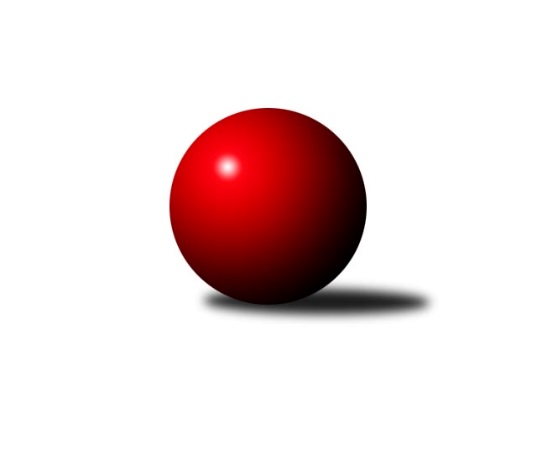 Č.2Ročník 2023/2024	13.10.2023Nejlepšího výkonu v tomto kole: 2367 dosáhlo družstvo: TJ Fezko Strakonice BOP Strakonice a Písek 2023/2024Výsledky 2. kolaSouhrnný přehled výsledků:TJ Fezko Strakonice C	- TJ Sokol Písek B	5:3	2229:2226	6.0:6.0	12.10.TJ Fezko Strakonice B	- TJ Blatná D	6:2	2367:2319	9.0:3.0	13.10.Rozhodující 'náhlá smrt' - 1 : 0Tabulka družstev:	1.	TJ Fezko Strakonice B	2	2	0	0	13.0 : 3.0 	17.5 : 6.5 	 2393	4	2.	TJ Blatná D	2	1	0	1	10.0 : 6.0 	14.0 : 10.0 	 2473	2	3.	TJ Fezko Strakonice C	2	1	0	1	6.0 : 10.0 	9.5 : 14.5 	 2195	2	4.	TJ Sokol Písek B	2	0	0	2	3.0 : 13.0 	7.0 : 17.0 	 2302	0Podrobné výsledky kola:	 TJ Fezko Strakonice C	2229	5:3	2226	TJ Sokol Písek B	Karel Palán	 	 222 	 190 		412 	 2:0 	 357 	 	191 	 166		Jiří Richter	Jaroslav Petráň	 	 214 	 190 		404 	 2:0 	 328 	 	169 	 159		Zlatuše Hofmanová	Vladimír Falc	 	 151 	 175 		326 	 0:2 	 408 	 	223 	 185		Pavel Sitter	Jaroslav Holfeld	 	 186 	 202 		388 	 2:0 	 373 	 	179 	 194		Iva Švejcarová	Miroslav Kocour	 	 162 	 182 		344 	 0:2 	 377 	 	180 	 197		Martina Bendasová	Jiří Maťátko	 	 176 	 179 		355 	 0:2 	 383 	 	185 	 198		Marie Lukešovározhodčí:  Vedoucí družstevNejlepší výkon utkání: 412 - Karel Palán	 TJ Fezko Strakonice B	2367	6:2	2319	TJ Blatná D	Martin Sládek	 	 203 	 167 		370 	 2:0 	 353 	 	194 	 159		Ondřej Skolek	Eva Konzalová	 	 207 	 209 		416 	 1:1 	 409 	 	217 	 192		Radek Cheníček	Adriana Němcová	 	 173 	 213 		386 	 2:0 	 347 	 	161 	 186		Marek Sitter	Libor Hejpetr	 	 203 	 214 		417 	 1:1 	 433 	 	228 	 205		Karel Koubek	Jiří Linhart	 	 191 	 197 		388 	 2:0 	 358 	 	176 	 182		Miroslav Loukota	Milada Pirožeková	 	 203 	 187 		390 	 1:1 	 419 	 	191 	 228		Luboš Skuhravýrozhodčí:  Vedoucí družstevNejlepší výkon utkání: 433 - Karel KoubekPořadí jednotlivců:	jméno hráče	družstvo	celkem	plné	dorážka	chyby	poměr kuž.	Maximum	1.	Karel Koubek 	TJ Blatná D	454.00	315.5	138.5	5.5	2/2	(475)	2.	Václav Poklop 	TJ Fezko Strakonice B	428.00	286.0	142.0	4.0	1/1	(428)	3.	Radek Cheníček 	TJ Blatná D	422.00	275.5	146.5	6.5	2/2	(435)	4.	Libor Hejpetr 	TJ Fezko Strakonice B	417.00	298.0	119.0	10.0	1/1	(417)	5.	Adriana Němcová 	TJ Fezko Strakonice B	412.50	291.5	121.0	11.5	1/1	(439)	6.	Eva Konzalová 	TJ Fezko Strakonice B	405.50	296.0	109.5	14.0	1/1	(416)	7.	Pavel Sitter 	TJ Sokol Písek B	399.50	297.5	102.0	11.5	2/2	(408)	8.	Marie Lukešová 	TJ Sokol Písek B	396.50	289.0	107.5	10.5	2/2	(410)	9.	Karel Palán 	TJ Fezko Strakonice C	394.00	278.0	116.0	9.0	1/1	(412)	10.	Jiří Linhart 	TJ Fezko Strakonice B	390.50	274.0	116.5	9.5	1/1	(393)	11.	Milada Pirožeková 	TJ Fezko Strakonice B	390.00	269.0	121.0	9.0	1/1	(390)	12.	Miroslav Loukota 	TJ Blatná D	390.00	284.5	105.5	15.5	2/2	(422)	13.	Martin Sládek 	TJ Fezko Strakonice B	388.50	274.5	114.0	10.5	1/1	(407)	14.	Jaroslav Holfeld 	TJ Fezko Strakonice C	388.00	274.0	114.0	15.0	1/1	(388)	15.	Jakub Kareš 	TJ Fezko Strakonice C	375.00	268.0	107.0	11.0	1/1	(375)	16.	Jaroslav Petráň 	TJ Fezko Strakonice C	369.00	266.5	102.5	15.5	1/1	(404)	17.	Jiří Richter 	TJ Sokol Písek B	366.50	269.0	97.5	14.0	2/2	(376)	18.	Zlatuše Hofmanová 	TJ Sokol Písek B	364.50	255.0	109.5	16.5	2/2	(401)	19.	Miroslav Kocour 	TJ Fezko Strakonice C	363.50	263.5	100.0	12.5	1/1	(383)	20.	Miroslav Trobl 	TJ Fezko Strakonice B	357.00	259.0	98.0	15.0	1/1	(357)	21.	Jiří Maťátko 	TJ Fezko Strakonice C	349.00	256.5	92.5	18.0	1/1	(355)	22.	Vladimír Falc 	TJ Fezko Strakonice C	337.50	251.0	86.5	20.0	1/1	(349)		Josef Navrátil 	TJ Blatná D	437.00	306.0	131.0	7.0	1/2	(437)		Tomáš Brückler 	TJ Sokol Písek B	435.00	319.0	116.0	9.0	1/2	(435)		Jaroslav Pýcha 	TJ Blatná D	434.00	290.0	144.0	5.0	1/2	(434)		Bohuslava Říhová 	TJ Blatná D	423.00	294.0	129.0	9.0	1/2	(423)		Luboš Skuhravý 	TJ Blatná D	419.00	300.0	119.0	6.0	1/2	(419)		Martina Bendasová 	TJ Sokol Písek B	377.00	281.0	96.0	11.0	1/2	(377)		Iva Švejcarová 	TJ Sokol Písek B	373.00	266.0	107.0	15.0	1/2	(373)		Olga Procházková 	TJ Sokol Písek B	365.00	259.0	106.0	15.0	1/2	(365)		Ondřej Skolek 	TJ Blatná D	353.00	265.0	88.0	16.0	1/2	(353)		Marek Sitter 	TJ Blatná D	347.00	250.0	97.0	8.0	1/2	(347)Sportovně technické informace:Starty náhradníků:registrační číslo	jméno a příjmení 	datum startu 	družstvo	číslo startu
Hráči dopsaní na soupisku:registrační číslo	jméno a příjmení 	datum startu 	družstvo	Program dalšího kola:3. kolo18.10.2023	st	17:00	TJ Blatná D - TJ Fezko Strakonice C	19.10.2023	čt	17:00	TJ Sokol Písek B - TJ Fezko Strakonice B	Nejlepší šestka kola - absolutněNejlepší šestka kola - absolutněNejlepší šestka kola - absolutněNejlepší šestka kola - absolutněNejlepší šestka kola - dle průměru kuželenNejlepší šestka kola - dle průměru kuželenNejlepší šestka kola - dle průměru kuželenNejlepší šestka kola - dle průměru kuželenNejlepší šestka kola - dle průměru kuželenPočetJménoNázev týmuVýkonPočetJménoNázev týmuPrůměr (%)Výkon2xKarel KoubekBlatná D4332xKarel KoubekBlatná D112.94331xLuboš SkuhravýBlatná D4191xLuboš SkuhravýBlatná D109.254191xLibor HejpetrFezko B4171xLibor HejpetrFezko B108.734171xEva KonzalováFezko B4161xEva KonzalováFezko B108.474161xKarel PalánFezko C4121xKarel PalánFezko C107.434122xRadek CheníčekBlatná D4092xRadek CheníčekBlatná D106.64409